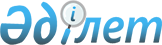 О внесении изменений в приказ исполняющего обязанности Министра по инвестициям и развитию Республики Казахстан от 7 октября 2015 года № 978 "Об утверждении Правил аэродромного обеспечения в гражданской авиации"Приказ Министра индустрии и инфраструктурного развития Республики Казахстан от 25 июня 2019 года № 429. Зарегистрирован в Министерстве юстиции Республики Казахстан 3 июля 2019 года № 18965
      Примечание ИЗПИ!
             Вводится в действие с 01.08.2019г.
      ПРИКАЗЫВАЮ:
      1. Внести в приказ исполняющего обязанности Министра по инвестициям и развитию Республики Казахстан от 7 октября 2015 года № 978 "Об утверждении Правил аэродромного обеспечения в гражданской авиации" (зарегистрирован в Реестре государственной регистрации нормативных правовых актов под № 12360, опубликован 25 декабря 2015 года в информационно-правовой системе "Әділет") следующие изменения:
      в Правилах аэродромного обеспечения в гражданской авиации, утвержденных указанным приказом:
      пункт 6 изложить в следующей редакции:
      "6. К основным задачам аэродромного обеспечения полетов (аэродромной службы) относятся:
      1) контроль за состоянием элементов летного поля;
      2) поддержание летного поля аэродрома в постоянной эксплуатационной готовности в соответствии с настоящими Правилами, действующими нормативными документами в сфере гражданской авиации, документами ИКАО;
      3) представление достоверной и своевременной информации службе управления воздушным движением и службе аэронавигационной информации об изменениях состояния и/или годности к безопасной эксплуатации аэродрома в соответствии с требованиями Правил обеспечения аэронавигационной информацией в гражданской авиации, утвержденных приказом Министра по инвестициям и развитию Республики Казахстан от 30 июня 2017 года № 420 (зарегистрирован в Реестре государственной регистрации нормативных правовых актов под № 15427);
      4) контроль за состоянием приаэродромной территории (состояние маркировки и светоограждения существующих препятствий, выявление строительства и возведения несогласованных объектов).
      При организации аэродромного обеспечения полетов учитываются аспекты человеческого фактора.";
      подпункт 9) пункта 9 изложить в следующей редакции:
      "9) совместно с инспектором по безопасности полетов проведение мероприятий и принятия мер по оценке и мониторингу (учету) препятствий, в том числе и неаэронавигационных огней, представляющих угрозу безопасности полетов, проведения строительных работ и другой деятельности в районе аэродрома, а также на приаэродромной территорий и при необходимости информирует уполномоченную организацию в сфере гражданской авиации и (или) заинтересованные государственные органы.";
      в приложении 11 к указанным Правилам:
      пункт 4 изложить в следующей редакции:
      "4. Эксплуатант аэродрома согласовывает разработанное Руководство с уполномоченной организацией в сфере гражданской авиации.";
      пункт 5 изложить в следующей редакции:
      "5. Экземпляры действующего Руководства хранятся у эксплуатанта аэродрома и уполномоченной организации в сфере гражданской авиации.";
      пункт 11 изложить в следующей редакции:
      "11. Сведения об эксплуатационных процедурах аэродрома и мерах по обеспечению безопасности.
      Сведения об установленных на аэродроме процедурах уведомления о любых изменениях в информации и данных об аэродроме, указанной в сборнике аэронавигационной информации (далее - AIP), а также процедуры предоставления запросов на выпуск NOTAM, в том числе:
      1) порядок уведомления уполномоченной организации в сфере гражданской авиации и соответствующих служб аэронавигационной информации о любых изменениях на аэродроме и регистрации уведомлении об этих изменениях в рабочие и не рабочие время работы аэродрома;
      2) должностные лица и их функции, несущие ответственность за уведомление об изменениях, и номера телефонов для связи с ними как в рабочие, так и не рабочие часы аэродрома;
      3) указанные уполномоченной организацией в сфере гражданской авиации адрес и номера телефонов места, в который сообщается информация об изменениях.";
      пункт 23 изложить в следующей редакции:
      "23. Мониторинг и контроль препятствий на аэродроме.
      Сведения об установленных процедурах на аэродроме, в том числе:
      1) контролирование поверхностей ограничения препятствий и карты аэродромных препятствий типа А в части препятствий, входящих в поверхности взлета;
      2) порядок проведения мониторинга и контроля препятствий в районе аэродрома;
      3) порядок мониторинга и контроль высоты зданий или конструкций в пределах границ поверхностей ограничения препятствий;
      4) порядок ведение контроля за новым строительством в окрестностях аэродрома;
      5) порядок уведомления уполномоченной организации в сфере гражданской авиации и соответствующих служб о характере и месте расположения препятствий, а также о любом последующем появлении или устранении препятствий, для принятия необходимых мер и внесении изменений в сборники AIP.";
      пункт 30 изложить в следующей редакции:
      "30. Для поддержания точности сведений, содержащихся в Руководстве эксплуатанту аэродрому необходимо:
      1) постоянно и своевременно вносить в Руководство изменения или поправки;
      2) уведомлять уполномоченную организацию в сфере гражданской авиации и соответствующие службы о любых изменениях, которые вносятся в Руководство.
      Уполномоченная организация в сфере гражданской авиации может направить эксплуатанту аэродрома письменное распоряжение о внесении соответствующего изменения или поправки в Руководство.".
      2. Комитету гражданской авиации Министерства индустрии и инфраструктурного развития Республики Казахстан в установленном законодательством порядке обеспечить:
      1) государственную регистрацию настоящего приказа в Министерстве юстиции Республики Казахстан;
      2) в течение десяти календарных дней со дня государственной регистрации настоящего приказа направление на казахском и русском языках в Республиканское государственное предприятие на праве хозяйственного ведения "Институт законодательства и правовой информации Республики Казахстан" для официального опубликования и включения в Эталонный контрольный банк нормативных правовых актов Республики Казахстан;
      3) размещение настоящего приказа на интернет-ресурсе Министерства индустрии и инфраструктурного развития Республики Казахстан.
      3. Контроль за исполнением настоящего приказа возложить на курирующего вице-министра индустрии и инфраструктурного развития Республики Казахстан.
      4. Настоящий приказ вводится в действие с 1 августа 2019 года и подлежит официальному опубликованию.
      "СОГЛАСОВАН"
Министерство обороны
Республики Казахстан
"___" ______________ 2019 года
					© 2012. РГП на ПХВ «Институт законодательства и правовой информации Республики Казахстан» Министерства юстиции Республики Казахстан
				
      Министр индустрии и
инфраструктурного развития
Республики Казахста 

Р. Скляр
